Конспект инсценировки сказки к празднику День матери«Мамин колобок»Ведущий: Гостил у бабушки с дедушкой внучек Рома. Он очень скучал по маме.(Стоит деревянный дом, около дома стол с посудой и мукой)Из дома выходит мальчик Рома.Рома: Дождик, дождик, поливай - будет хлеба урожай. 
Будут булки, будут сушки, будут вкусные ватрушки". 
"Катилась торба с высокого горба. В этой торбе хлеб, соль, пшеница. 
С кем ты хочешь поделиться? Скоро у мамы праздник, надо ей приготовить подарок. (Обращается к зрителям) Что же ей подарить? (Чешет затылок и разводит руками)Выбегают дети в костюмах ягод и фруктов. Танцуют польку.Рома: Я придумал! Мама любит хлеб. Испеку ей колобок, да не простой , а с вареньем из ягод и фруктов. Пусть мама полакомиться.Ведущий: Замесил Рома тесто, испек колобка и на окошко студиться положил.(Рома выполняет все действия, связанные с выпечкой хлеба и поет)Рома: (поет) Я испек для угощенья на мамин праздник колобок,                         Пек его искусно, чтобы было вкусно!Вот и готов мой колобок. (Берет в руки колобка и кладет на подоконник)Теперь можно и поиграть. (Уходит в дом)Ведущий: Только Рома в дом ушел, как на запах свежевыпеченного хлеба пришел из соседнего леса медведь.Выходит ребенок в костюме медведя.Медведь: Я по лесу долго шел. Ягоды, грибы нашел. Вдруг почувствовал                                              (нюхает) аромат свежевыпеченного хлеба. (Идет к  домику по запаху)Медведь: Ты кто такой? Очень вкусный и круглый!Колобок: Отгадать легко и быстро: мягкий, пышный и душистый,
он и чёрный, он и белый, а бывает подгорелый. Догадался кто я?Медведь: Да ты Хлебный колобок, колобок румяный бок.  Я тебя съем. (Хватает лапой колобка, тот падает в дом и из домика выбегает ребенок в костюме колобка)Колобок: Не ешь меня медведь, Рома меня для своей мамы в подарок испек.Хочешь я тебе песенку спою?Медведь: Спой, а я подумаю, есть тебя или нет.Колобок: (поет и танцует) Я румяный колобок. Я для мамочки печен.Я начинкой начинен. Хлеб я сладкий, ароматный. Если что со мной случиться мама Ромы огорчится! Так что Колобок: Что у вас тут происходит? ты меня не ешь, лучше покажи мне лес.Медведь: Хорошо, пойдем вон по той дорожке.(Колобок и медведь идут по лесу. Видят они, на полянке звери в ложки стучат, на барабане барабанят, да пляшут. Инсценировка песни «Коробейники»)Медведь: Звери тоже хотят своих мам с праздником поздравить. Вот и концерт готовят.Колобок: А, что еще у вас есть интересного?Медведь: Вот, смотри. (Показывает ему лапой)Ведущий: И привел медведь колобка к цветнику. Там зверята  для своих мам цветы выращивают.(Выбегают дети одетые в костюмы цветов. Садятся на корточки. Под музыку выбегает белка с лейкой и поливает цветы. Цветы медленно «поднимаются», «вырастают». Танец  «Вальс цветов», музыка П.И.Чайковского)Медведь: Странно, что Рома не цветы, а тебя решил маме подарить.Колобок: Ничего странного здесь нет. Во-первых, я подарок, сделанный с любовью и своими руками, во-вторых-хлеб всему голова, будет хлеб - будет и обед.У нас говорят: радо солнцу небушко, полюшко подсолнушку. Рада скатерть хлебушку: он на ней как солнышко. Так, что Ромина мама будет рада мне. Ладно, мишка мне пора. Надо к Роме возвращаться, ведь он меня для мамы испек.(Звучит песня «Мама первое слово», все машут вслед уходящему колобку.) Ведущий: и покатился колобок в дом к Роме. Тем временем Рома наигрался и решил посмотреть как там его подарок для мамы. Вышел он на крыльцо, а колобок там уже на окошке лежит. Взял его мальчик и понес маме.(Рома берет колобок и выходит на середину зала и читает стихотворение В.Орлова «Колосок») Рома: В каждом зёрнышке пшеницы
Летом и зимой
Сила солнышка хранится,
И земли родной.
И расти под небом светлым,
Строен и высок,
Словно Родина бессмертный,
Хлебный колосок.Это лучший подарок для мамы, он на солнышко похож.(Подходит к своей маме и целует ее, вручает колобка)Хлеб в дом, счастье в нем! С праздником мамочка! Ведущий: Тут и сказки конец! Кто играл в ней молодец! Все запомнили, что ХЛЕБ  всему венец!Рома и звери: Да!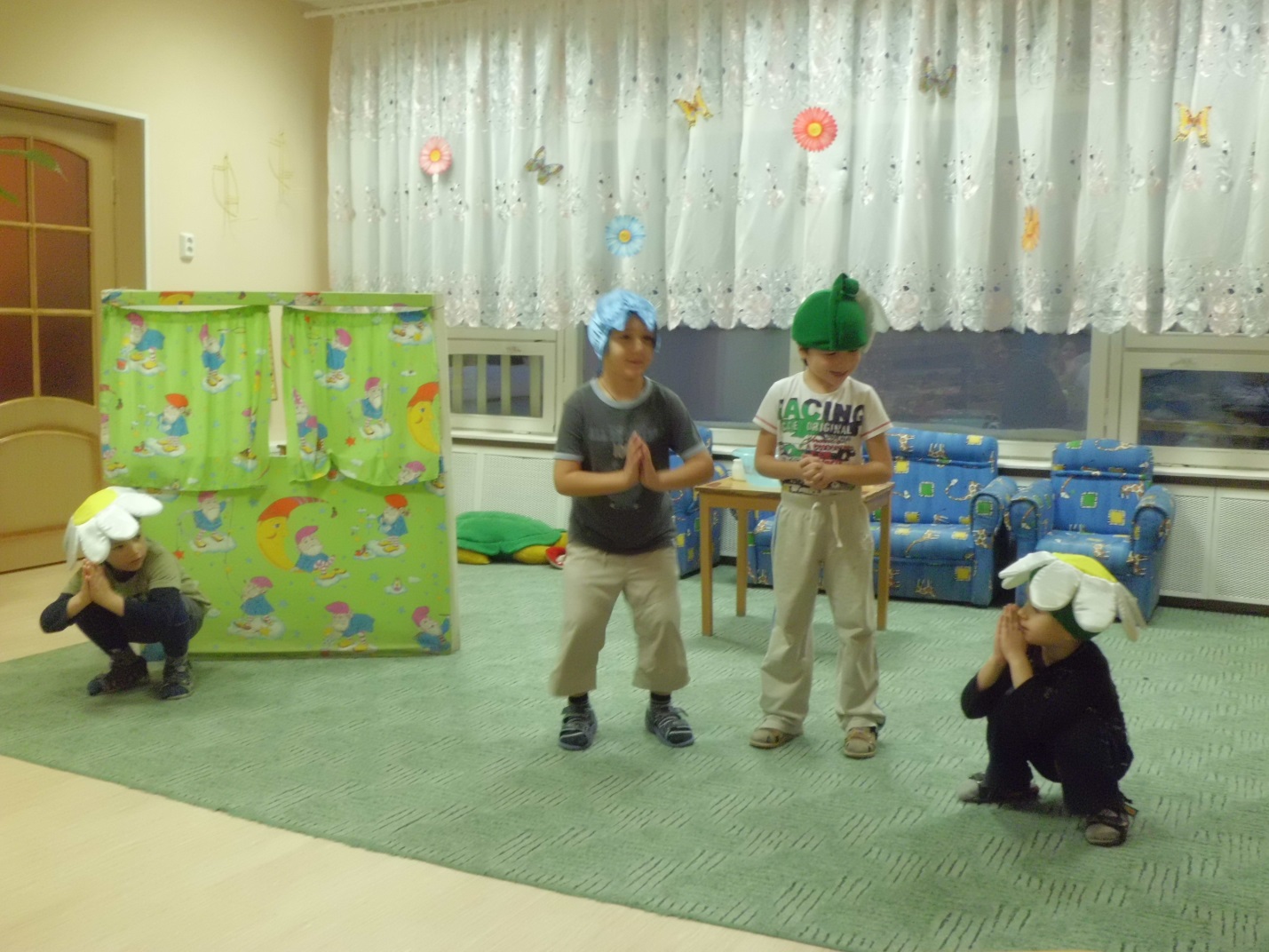 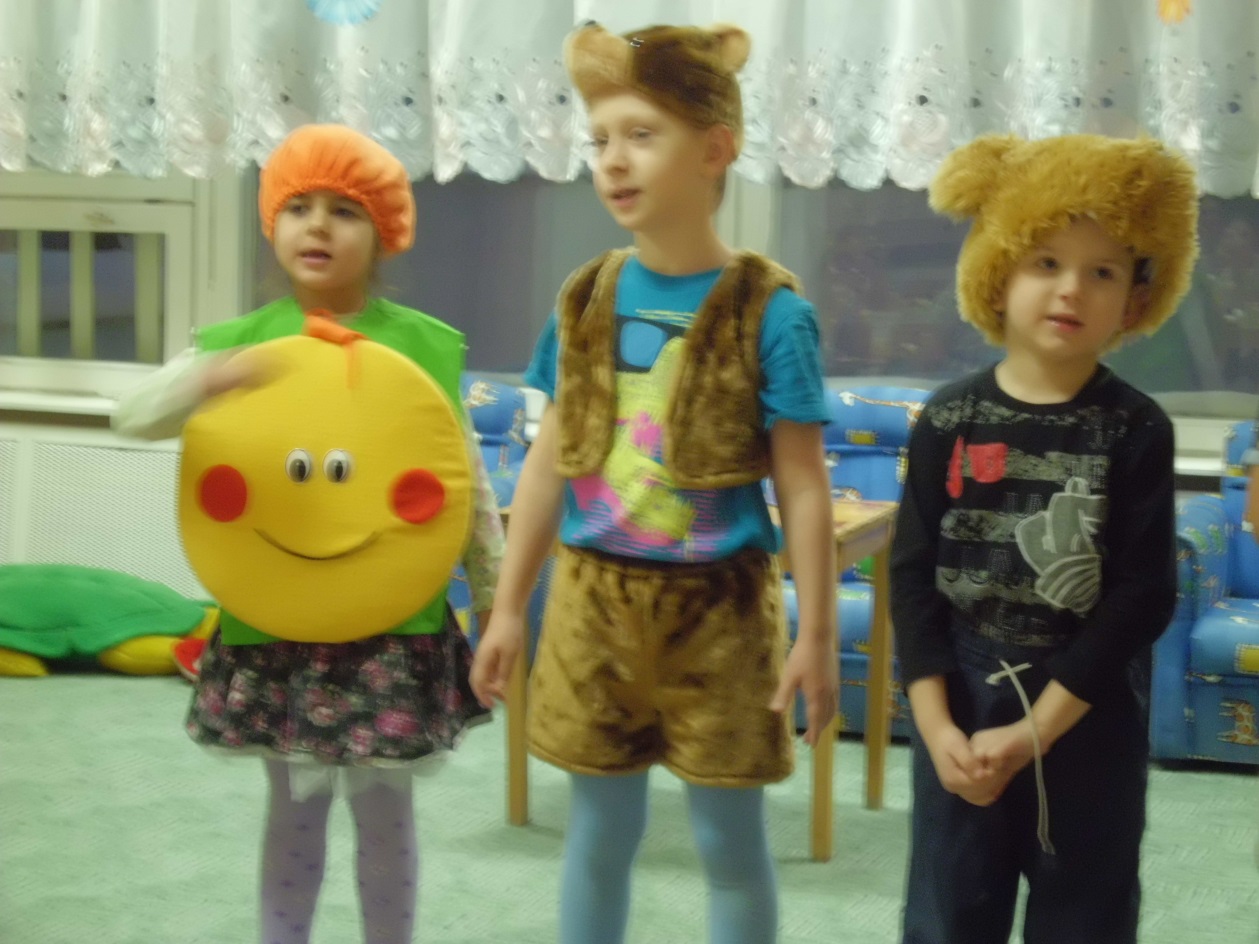 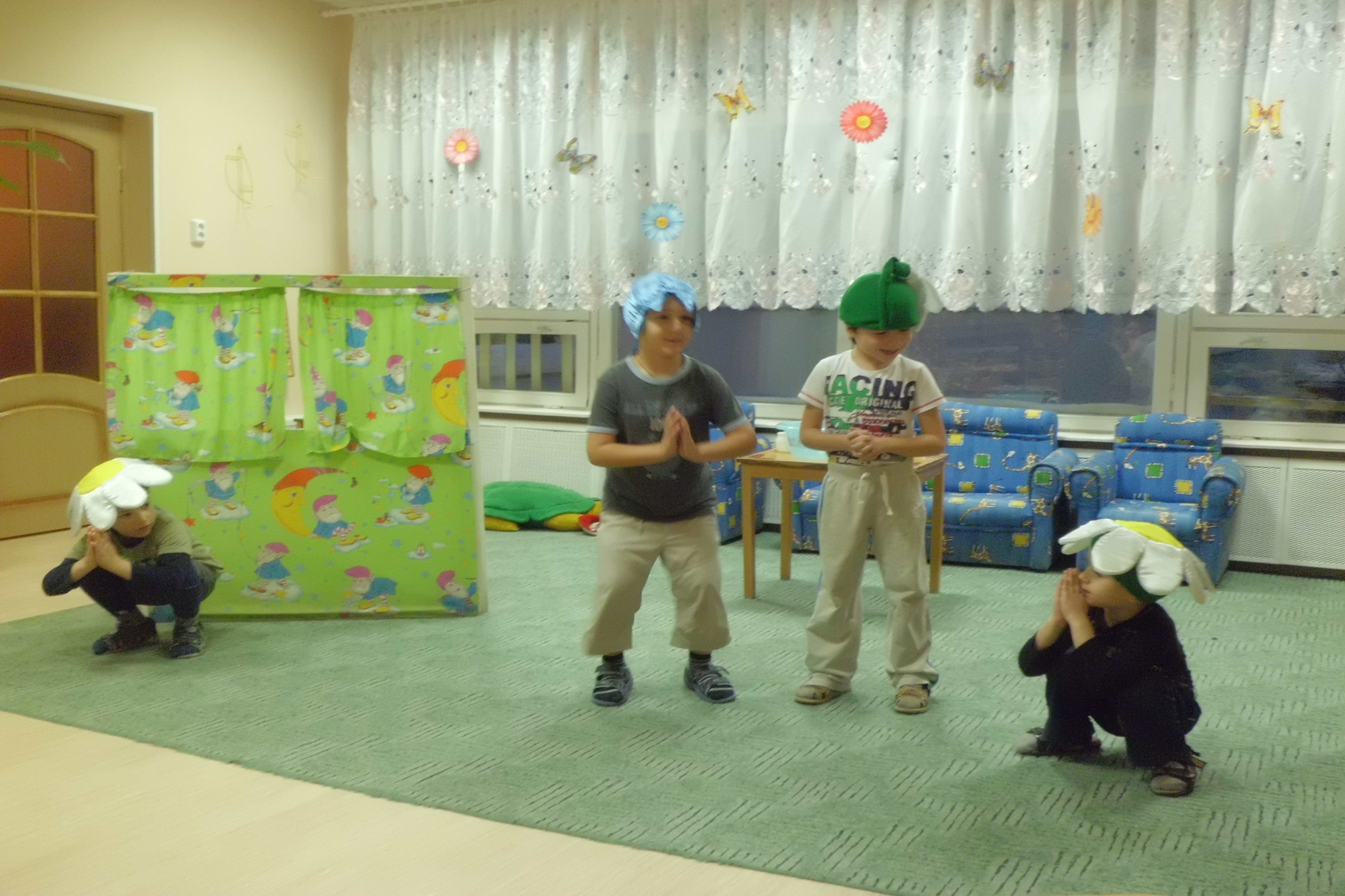 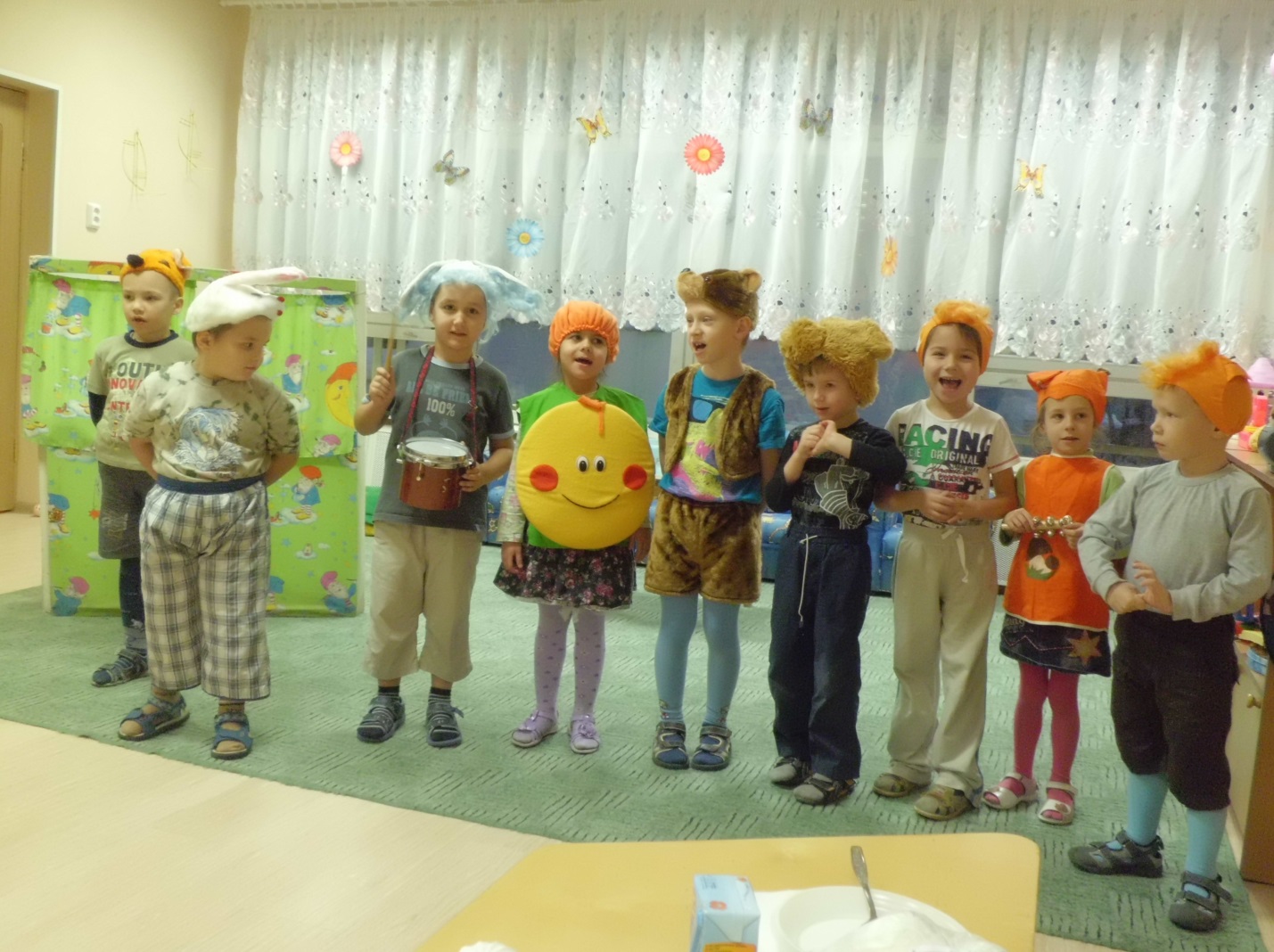 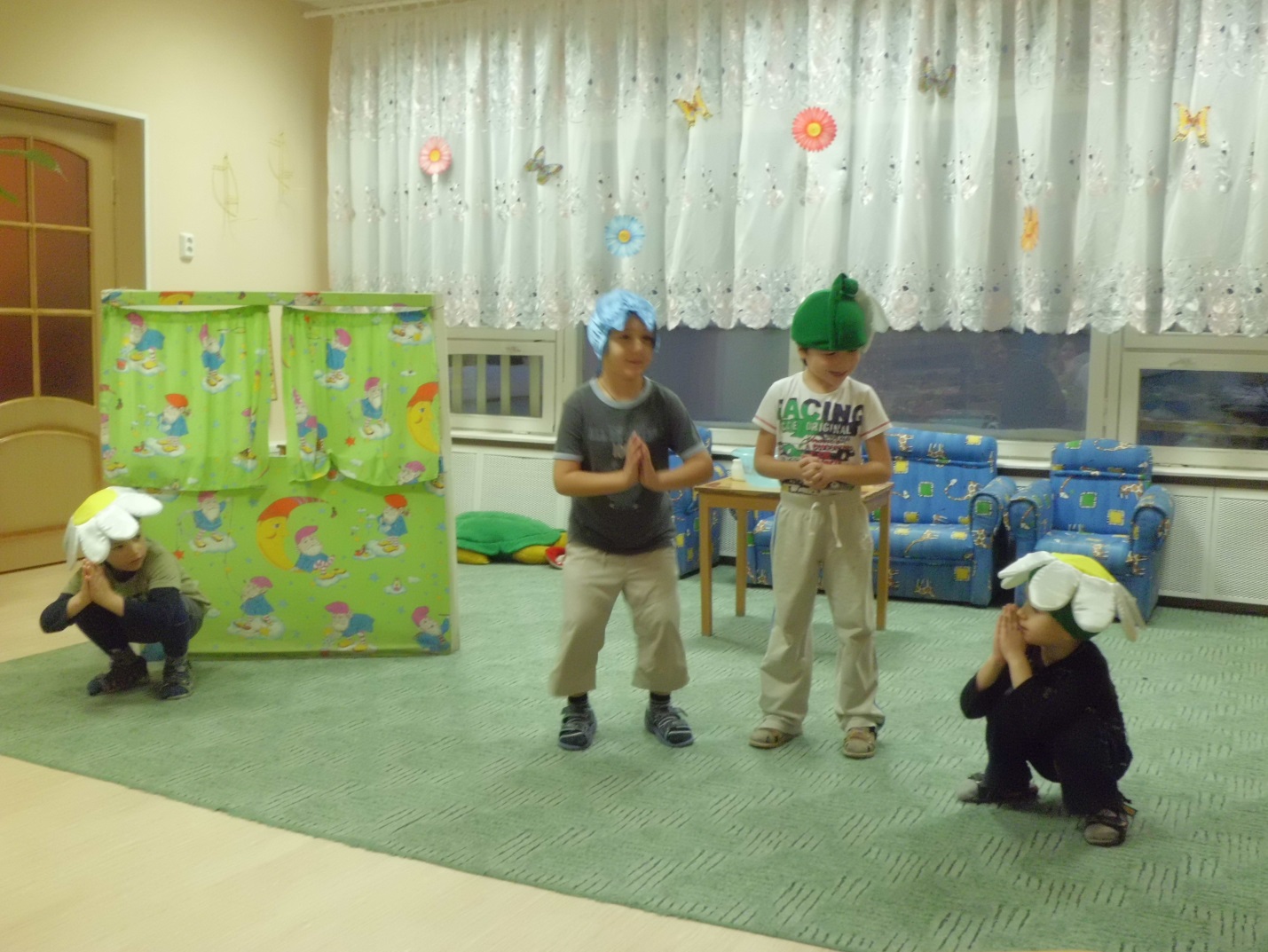 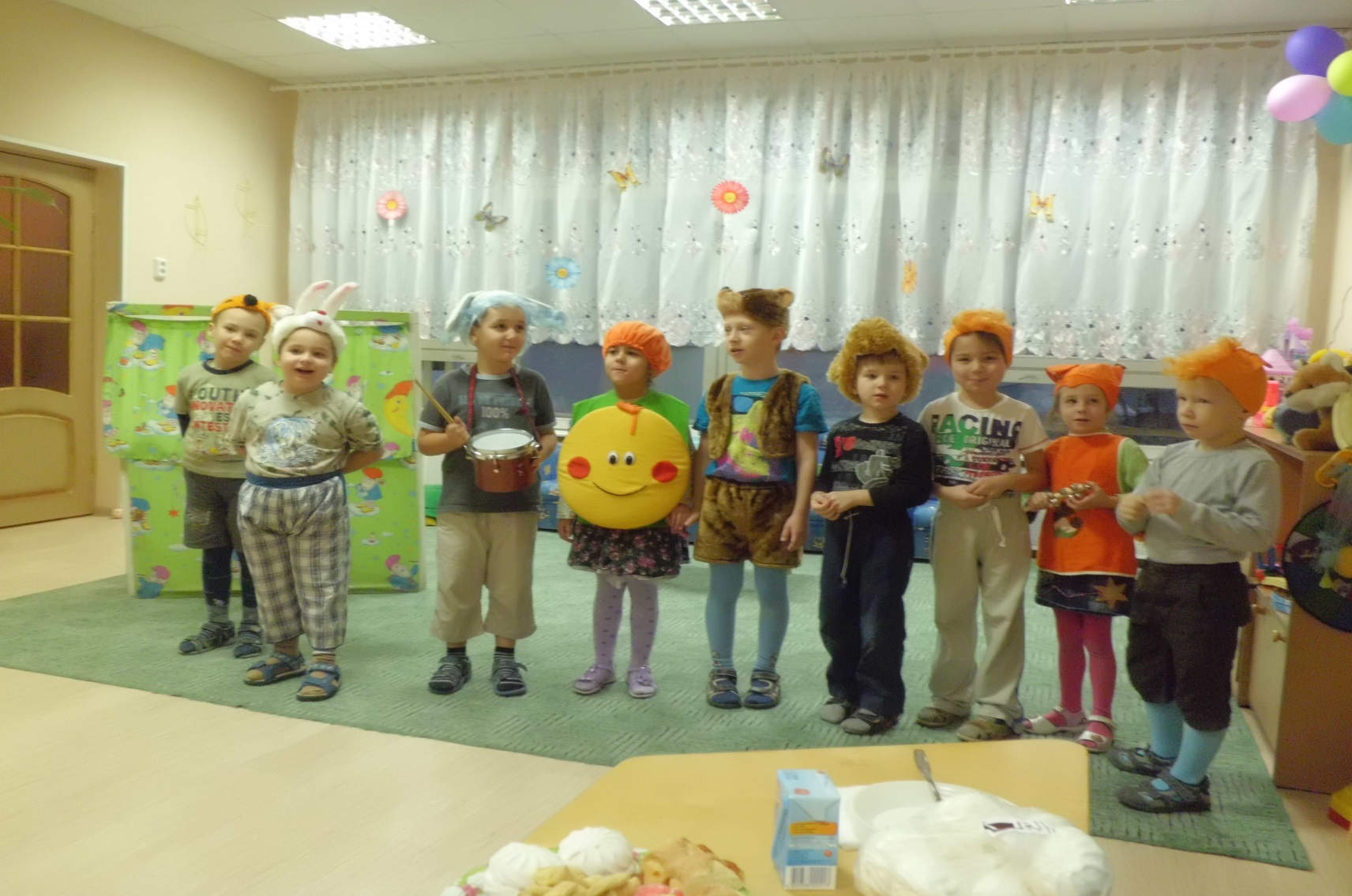 